للاناث - رَبِّ رَبِّ. إِنَّ أَمَتَكَ الطَّيِّبَةَ الرُّوحَانِيَّةَحضرة عبد البهاءأصلي عربي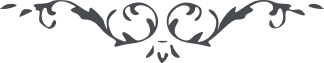 مناجاة – من آثار حضرة عبدالبهاء – بشارة الروح، ۱٥٥ بديع، الصفحة ٦۰﴿ هو الله ﴾رَبِّ رَبِّ. إِنَّ أَمَتَكَ الطَّيِّبَةَ الرُّوحَانِيَّةَ وَدَّعَتِ الحَيَاةَ الدُّنْيَا وَوَدَّعَتْ ذَوِي القُرْبَى وَقَصَدَتْ المَعَاِرجَ العُلْيَا وَوَفَدَتْ عَلَى عَتَبَةِ قُدْسِكَ مُسْتَغْفِرَةً لِذَنْبِهَا، مُسْتكْشِفَةً لِكَرْبِهَا، طَالِبَةً عَفْوَهَا، رَاجِيَةً غُفْرَانَهَا، مُنْجَذِبَةً إِلَى اللِّقَاءِ، مُبْتَهِجَةً بِإِدْرَاكِ أَلْطَافِكَ العُظْمَى، رَبِّ امْلأْ كَأْسَهَا بِصَهْبَاءِ العَطَاءِ وَأَرْشِحْ إِنَائَهَا بِمَاءِ الوَفَاءِ وَقَدِّرْ لَهَا لِقَائَكَ فِي الْفِرْدَوْسِ الأَعْلَى، إِنَّكَ أَنْتَ الكَرِيمُ، إِنَّكَ أَنْتَ العَظِيمُ. إِنَّكَ أَنْتَ الرَّحْمنُ الرَّحِيمُ. ع ع